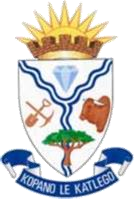                          DIKGATLONG           MUNICIPALITY/MUNISIPALITETT ADVERTISEMENT RFQ24/2022-2023 Prospective bidders are hereby invited to quote for Labour required at Barkly West Technical Building (Stores).  Labour required as listed below; Only labour prices requiredThe labour required must be at the following address:
Barkly West Technical Building (Stores)
5 Industrial Road
Barkly West
8375The following conditions will apply: Price quoted must be firm and VAT inclusive; Attach copy of Tax Clearance Pin obtainable from SARS; Current CSD registration form; Current Municipal account not in arrears for more than 90 days; Original Certified BEE Certificate or sworn affidavit The following MBD documents must be fully completed (available at the municipality or website)                MBD 4, MBD 6.1, MBD 8 and MBD 9 Late incomplete quotes or loose documents will not be considered. Bidders who do not comply with the conditions listed above will not be considered. The municipality does not bind itself to accept the lowest or any bid and reserves the right to accept the whole or only part of a bid  The 80/20 preference point system will apply. Fully completed and sealed quotations must be placed in the tender box at the Municipality, 33 Campbell Street, Barkly-West, not later than Friday, 24 March 2023 at 12:00.                     Inquiries can be addressed to Mr Chris Mokeng – Tel no.: 053 531 6500Municipal Manager Dikgatlong Municipality 33 Campbell Street Barkley West 8375  Mrs B Tsinyane Acting Municipal Manager DescriptionQuantityMaintenance and Repair of Industrial Roller Shutter doors3Installation of mesh wire 40m X 40m1Converting of old toilets to storage room (67.68m2)1Apply Roof Sealer on the roof (Office) (27.74m2)1Removal of 4mm 305X455 Windows (762m2)1Removal of 4mm 305X425 Windows (108m2)1Installation of 6mm 305X455 Windows (762m2)1Installation of 6mm 305X425 Windows (108m2)1Repair of storage room roof 15m 1